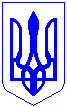 ЗМІЇВСЬКА МІСЬКА РАДАЧУГУЇВСЬКОГО РАЙОНУ ХАРКІВСЬКОЇ ОБЛАСТІХХVІІІ сесія VІІІ скликанняР І Ш Е Н Н ЯПро зміну назви Комунального закладу «Першотравнева загальноосвітня школа І-ІІІ ступенів» Зміївської міської ради Чугуївського району Харківської області та затвердження Статуту закладу в новій редакціїВідповідно до підпункту 13 пункту 3 розділу ХІІ «Прикінцеві та перехідні положення», ст. 12 та ст. 25 Закону України «Про освіту», ст. 33, ст. 35, ст. 37 Закону України «Про повну загальну середню освіту», керуючись статтями 25, 32, 59 Закону України «Про місцеве самоврядування в Україні», статтями 15, 17 Закону України «Про державну реєстрацію юридичних осіб, фізичних осіб – підприємців та громадських формувань», розглянувши  лист начальника відділу освіти Зміївської міської ради від 06.07.2022 року                              № 01-30/393, враховуючи рішення постійної комісії з питань розвитку праві людини, законності, депутатської діяльності і етики, освіти, культури, молоді, спорту, охорони здоров’я та соціального захисту населення (витяг з протоколу № 28 засідання постійної комісії від 07 липня 2022 року) Зміївська міська рада ВИРІШИЛА:1. Змінити назву Комунального закладу «Першотравнева загальноосвітня школа                    І-ІІІ ступенів» Зміївської міської ради Чугуївського району Харківської області (ідентифікаційний код юридичної особи 32989641) на Комунальний заклад «Першотравневий ліцей» Зміївської міської ради Чугуївського району Харківської області (ідентифікаційний код юридичної особи 32989641).2. Внести зміни до Статуту Комунального закладу «Першотравнева загальноосвітня школа І-ІІІ ступенів» Зміївської міської ради Чугуївського району Харківської області, перейменованого на Комунальний заклад «Першотравневий ліцей» Зміївської міської ради Чугуївського району Харківської області, шляхом викладення його в новій редакції (додається).3. Директору Комунального закладу «Першотравневий ліцей» Зміївської міської ради Чугуївського району Харківської області Татарніковій Наталії Вікторівні звернутися з заявою до державного реєстратора щодо реєстрації даних змін.4. Контроль за виконанням цього рішення покласти на постійну комісію міської ради з питань розвитку прав людини, законності, депутатської діяльності і етики, освіти, культури, молоді, спорту, охорони здоров’я та соціального захисту населення (Костянтин РУДЕНКО).Міський голова	  	        	                                                          Павло ГОЛОДНІКОВ07 липня 2022 рокум. Зміїв                      № 2477-ХХVІІІ-VIII